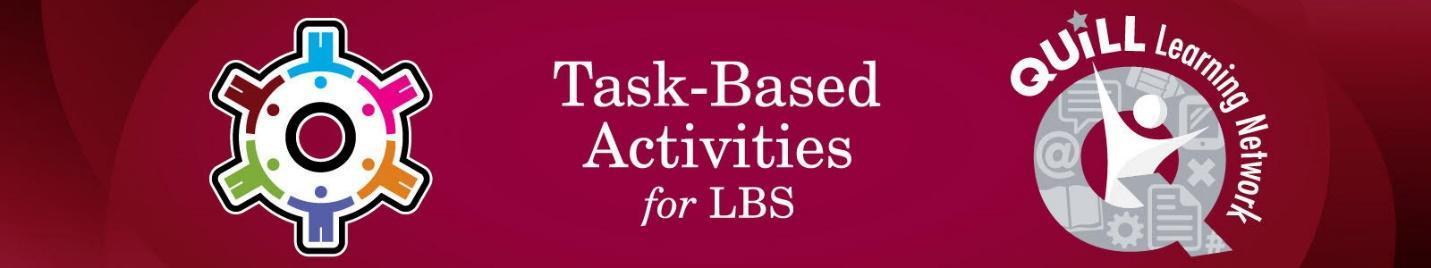 Task Title: Understand a Cleaning Product MSDSOALCF Cover Sheet – Practitioner Copy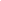 Learner Name: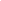 Date Started (m/d/yyyy):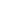 Date Completed (m/d/yyyy):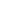 Successful Completion:  Yes  	No  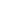 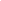 Task Description: The learner becomes familiar with a cleaning product MSDS as used in jobs where cleaning is important.Competency: A Find and Use InformationB Communicate Ideas and InformationTask Groups: A2: Interpret documentsB2 Write continuous textLevel Indicators:A2.1:  Interpret very simple documents to locate specific details A2.2:  Interpret simple documents to locate and connect informationB2.1:  Write brief texts to convey simple ideas and factual informationPerformance Descriptors: See chart on last pagePreparation for this taskBridging the Employment Gap Janitorial Safety Module, especially 5. Learn how to protect yourself and 6. Personal Protective Equipment (PPE)Check https://2ky701279qlou23p6256zftv-wpengine.netdna-ssl.com/wp-content/uploads/2020/08/Janitorial.pdfMaterials Required: Pen and paper and/or digital devicecleaning product MSDS: formula409glasssurfacecleaner082012.pdf taken from http://www.thecloroxcompany.com/products/msds/Question SheetLearner InformationCleaners and workers in jobs where cleaning is important (like Early Childhood Educators) need to use products that have a Material Safety Data Sheet (MSDS).  Look at the Material Safety Data Sheet provided.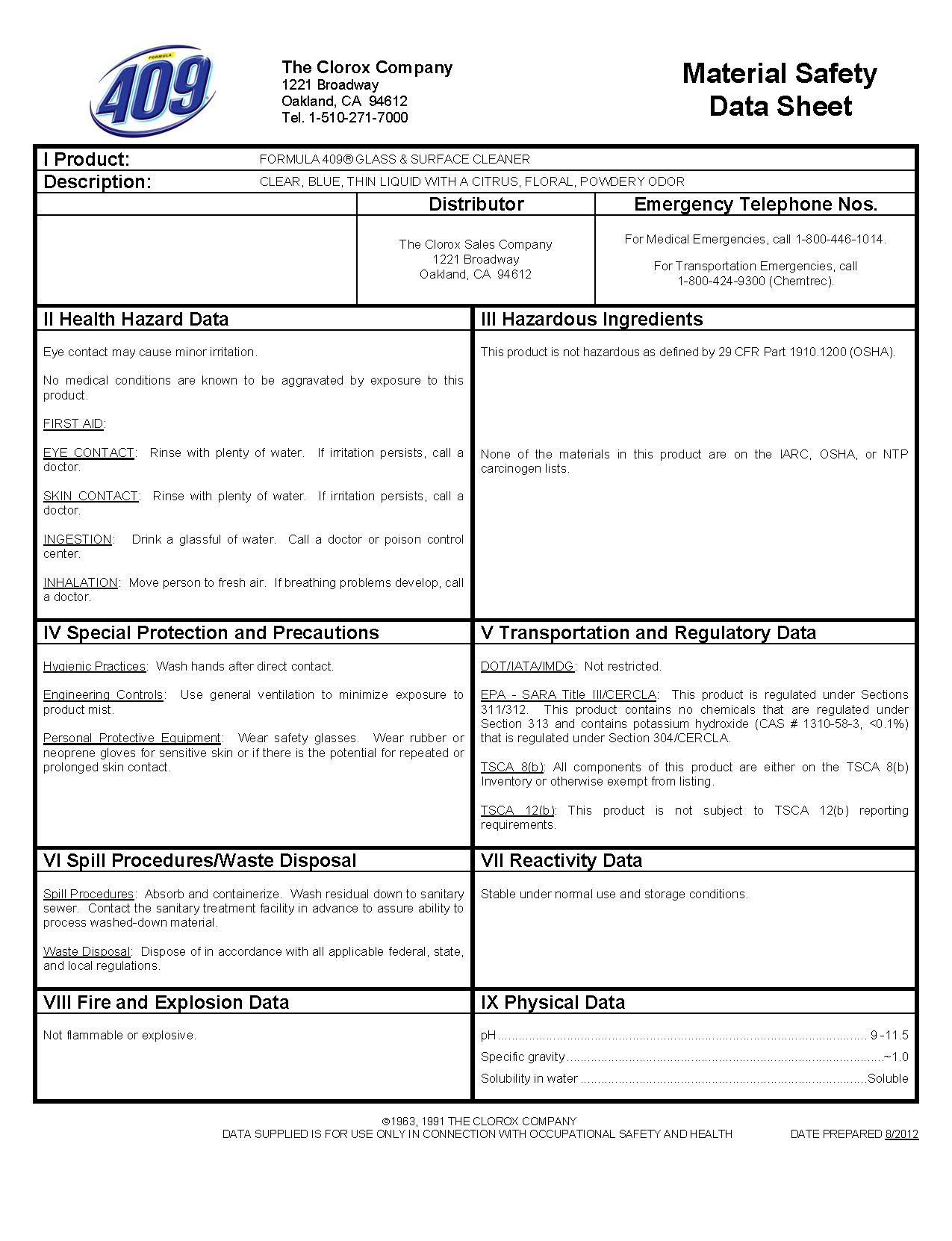 Work SheetTask 1: What is the product Name.Answer: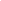 Task 2:	Who is the distributor for this product?Answer: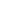  Task 3:	What is the purpose of the Health Hazard Data section?  Answer: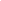 Task 4: What should the cleaner do if Formula 409 is accidentally swallowed? Answer: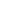 Task 5: What should the cleaner do if they are splashed by Formula 409? Answer: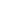 Task 6: List the recommended PPE (Personal Protective Equipment) items. Answer: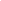 Task 7: What should the cleaner do to minimize exposure to product mist? Answer: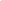 Task 8:	 Why would the cleaner use this product?Answer: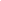 Answer KeyTask 1: What is the product name.  Formula 409® glass & surface cleanerTask 2: Who is the distributor for this product? The Clorox Sales CompanyTask 3: What is the purpose of the Health Hazard Data section?  It gives directions in case of injury or discomfort from exposure when using the product.Task 4: What should the cleaner do if Formula 409 is accidentally swallowed? Drink a glassful of water. Call a doctor or poison control centre.Task 5: What should the cleaner do if they are splashed by Formula 409? Rinse with plenty of water. If irritation persists, call a doctor.Task 6: What are the recommended PPE (Personal Protective Equipment) items? Safety glasses; use gloves if you have sensitive skin.Task 7: What should the cleaner do to minimize exposure to product mist? Use general ventilation to minimize exposure to product mist.Task 8: Why would the cleaner use this product?  To clean glass and other surfaces.Performance Descriptors 1Performance Descriptors 2This task: Was successfully completed        Needs to be tried again  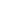 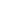 Learner Comments: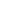 Instructor (print):		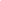 Goal Path:EmploymentApprenticeshipSecondary School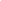 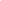 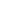 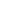 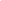 Post SecondaryIndependenceLevelsPerformance DescriptorsNeeds WorkCompletes task with support from practitionerCompletes task independentlyA2.1Scans to locate specific details Requires support to identify sources and to evaluate and integrate informationA2.2Performs limited searches using one or two search criteriaExtracts information from tables and formsUses layout to locate informationMakes connections between parts of documentsMakes low-level inferencesBegins to identify sources and evaluate informationB2.1Writes simple texts to request, remind or informConveys simple ideas and factual informationDemonstrates a limited understanding of sequenceUses sentence structure, upper and lower case and basic punctuationUses highly familiar vocabulary